Pesto, semi-dried tomato & bocconcini bruschettaIngredients 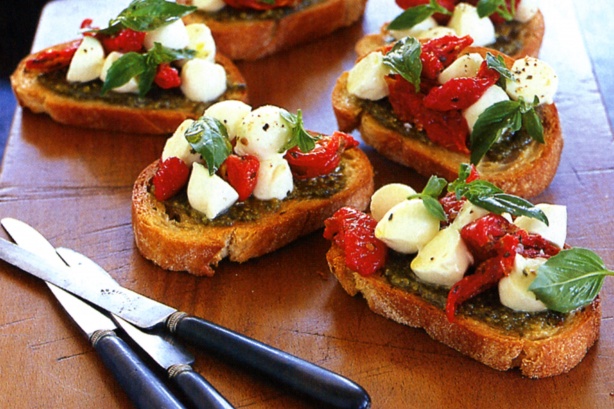 20ml olive oil 1 small garlic clove, crushed 4 slices ciabatta 1Tblsp basil pesto 25g semi-dried tomatoes, drained on paper towel 50g cherry bocconcini, drained, halved Small fresh basil leaves, to serve Sea salt flakes & freshly ground black pepper   Method Preheat oven to 200°C. 
Combine the oil and the garlic in a bowl. 
Brush both sides of ciabatta with the garlic oil and place on a baking tray. 
Cook in oven for 5 minutes or until golden. Remove from oven and transfer to a serving platter.
In a small bowl gently combine the pesto, semi-dried tomato and bocconcini.
Divide the topping mix between the 4 slices of ciabatta.
Sprinkle with basil leaves and season with salt and pepper.
Serve immediately.